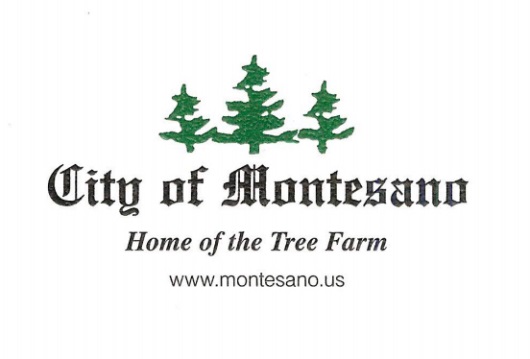 FINANCE COMMITTEE AGENDA July 26, 2016Review/Discuss Accounts PayableReview/Discuss Payroll2017 Budget Potential property saleReceived an inquiry from an adjacent land owner inquiring about a small (Less than 1,000 sf) lot owned by the city